DECLARAÇÃOEscola Pública, Cor/Etnia e RendaEu, ___________________________________________________________________________________, portador(a) do RG nº _______________, órgão expedidor ___________ e CPF nº. _____________________, pleiteante a uma vaga no PROCESSO SELETIVO UNIFICADO na UNIVERSIDADE FEDERAL RURAL DE PERNAMBUCO no ano letivo de 20_____ tendo cursado INTEGRALMENTE o Ensino Médio em Escola Pública, ciente de que as informações prestadas são de minha inteira responsabilidade e que, no caso de declaração falsa, estarei sujeito às sanções previstas em lei, aplicando-se, ainda, o disposto no parágrafo único do art. 10 do Decreto nº 83.936, de 6/09/1979,1. COR/ETNIA(    ) DECLARO em conformidade com a classificação do IBGE, que sou Preto(a), Pardo(a) ou Índio(a).2. RENDA PER CAPTA FAMILIAR(    ) DECLARO que sou pertencente a um núcleo familiar de _______ ( ____________ ) pessoas e que a renda familiar bruta mensal, conforme discriminada abaixo, não ultrapassa a 1,5 salário-mínimo (salário-mínimo e meio) per capta.Obs.: A renda bruta de cada um dos membros, mesmo que seja nula, deverá ser informada abaixo e comprovada por documentação (cópia e original) a ser apresentada no momento da entrega desta Declaração. Para membros com idade inferior a 18 anos, deverá ser apresentada CERTIDÃO DE NASCIMENTO ou RG (cópia e original).Para os casos em que todos os membros da família não possuem renda, especificar neste campo a forma de sustento da família e preencher declaração correspondente à situação.DECLARO concordar com a divulgação de minha condição de optante por COTA, conforme Lei nº 12.711, de 29 de agosto de 2012, nos relatórios resultantes do Processo Seletivo Unificado._______________________, ______ de _______________________ de 20 ______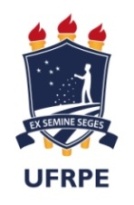 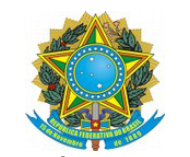 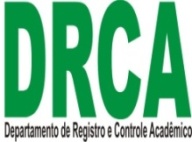 MINISTÉRIO DA EDUCAÇÃOUNIVERSIDADE FEDERAL RURAL DE PERNAMBUCODEPARTAMENTO DE REGISTRO E CONTROLE ACADÊMICOMINISTÉRIO DA EDUCAÇÃOUNIVERSIDADE FEDERAL RURAL DE PERNAMBUCODEPARTAMENTO DE REGISTRO E CONTROLE ACADÊMICOMINISTÉRIO DA EDUCAÇÃOUNIVERSIDADE FEDERAL RURAL DE PERNAMBUCODEPARTAMENTO DE REGISTRO E CONTROLE ACADÊMICONºNome dos Membrosda FamíliaIdadeGrau de ParentescoAtividadeLaboralRenda Bruta Mensal (R$)01candidato(a)0203040506070809TOTAL DA RENDA BRUTA MENSAL FAMILIAR (R$)TOTAL DA RENDA BRUTA MENSAL FAMILIAR (R$)TOTAL DA RENDA BRUTA MENSAL FAMILIAR (R$)TOTAL DA RENDA BRUTA MENSAL FAMILIAR (R$)TOTAL DA RENDA BRUTA MENSAL FAMILIAR (R$)___________________________________________________Assinatura do(a) Candidato(a) ou Representante Legal